DOMÁCÍ PŘÍPRAVA 4. ROČNÍK 23. 3. - 24. 3. ČESKÝ JAZYKPondělíUčebnice str. 75/5 cvičení napsat do sešitu, nahlas zdůvodnit koncovkyUčebnice str. 76 / pročíst žluté rámečky, zápis do sešitu:VZOR HRADSkloňujeme hrad bez hradu V druhém pádě se může objevit i koncovka –aPak používáme pomocný vzor les bez lesaNeživotný vzor, tvrdý vzorV koncovkách píšeme -yJen v 6. pádě slov typu les píšeme koncovku -ích (lesích)Pracovní sešit str. 17/ 1ÚterýCvičení k vlepení do sešitu (pokud to bude možné, prosím toto cvičení po vypracování vyfotit a poslat na WhatsApp nebo emailem, děkuji)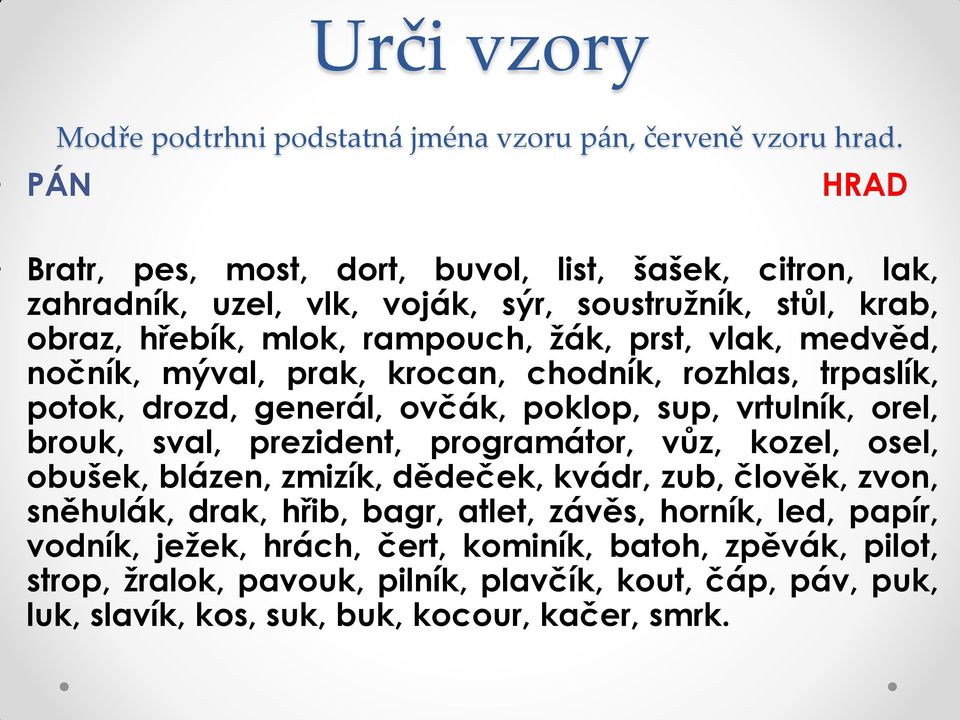 Pracovní sešit str. 17/2, 3Zkuste si každý den vypracovat jednu online doplňovačku na koncovky podstatných jmen rodu středního a ženského. Internetové stránky vhodné k procvičování jsem zveřejnila v samostatném souboru.MATEMATIKAPondělíUčebnice str. 102/12Pracovní sešit str. 9/1, 2, 3, 4Úterý Učebnice str. 102/14Pracovní sešit str. 9/ dokončitAnglický jazykProcvičování tvarů slovesa to be:Napiš do věty správný tvar slovesa být, pracuj s tabulkou, do závorky napiš, jakým zájmenem, lze osobu zastoupit:Vzor: My sister (she) is pretty. Positive:Paul (____) _____ my friend.      Susan and Dory (______) ______ sisters.Our garden (____)____ big.        My dog (_____) ____ brown.Cats (_______) ______ clever.    Me and my brother (_____) _____ students. You and Peter (______) ______ tall.      Tigers (______) ______ dangerous.  Negative:My dad (_____) ________ old.       Your house (____) ________ blue. My grandparents (_______) _______ young.   Lola (_____) _______ my sister.David and Peter (_______) students.       Monkeys (______) ________ fat.  Překlad: Jenny je dívka. ____________________________Můj pes není nebezpečný. ___________________Ty a David jste přátelští. _____________________Tvoje auto je modré. ________________________Náš dům není velký. _________________________VLASTIVĚDA (modrá)Práce s mapou - opakováníVyhledávání pohoří, hor, řek, městUrčování krajů, pravých a levých přítoků řekMožno využít tento odkaz https://skolakov.eu/vlastiveda-4-trida/kraje-ceske-republikyPŘÍRODOVĚDAUčebnice str. 56 – 57Zápis do sešitu, vytisknout, doplnit informace podle učebnice, proč dané živočichy chováme:ŽIVOČICHOVÉ V OKOLÍ LIDSKÝCH OBYDLÍDomácí zvířata dělíme do dvou skupin:Hospodářská zvířata (chovaná pro užitek)Domácí mazlíčci (chováni pro radost)HOSPODÁŘSKÁ ZVÍŘATA:Kur domácí - chovaný pro ________________________Kachna domácí - chovaná pro _____________________Husa domácí - chovaná pro _______________________Prase domácí - chované pro _______________________Tur domácí - chovaný pro _________________________Ovce domácí - chovaná pro ________________________Kůň domácí - chovaný pro _________________________Koza domácí - chovaná pro ________________________Králík domácí - chovaný pro ________________________Dobrovolný úkol na tento týden od paní učitelky Veselé:Nakresli, jak doma mámě/tátovi pomáháš (1 obrázek, nebo komiks)Děkuji za Vaši spolupráci a zpětnou vazbu. Ke konci týdne (čtvrtek, pátek) bych ráda udělala takové telefonní hovorové hodiny. Prosím, napište mi, v kolik hodin cca bych Vám mohla zavolat. Pokud Vám to nevadí, tak klidně i v sobotu nebo v neděli. Jednotné čísloPositive / negativeMnožné čísloPositive / negativeIam / am notWeare / aren´tYouare / aren´tYouare / aren´tHeis / isn´tTheyare / aren´tSheis / isn´tItis / isn´t